窗体顶端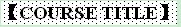 Migration and urbanization in China 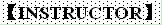 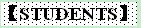 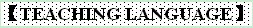 English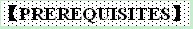 Preferably a basic knowledge in sociology/demography, sufficient English to follow and participate in class discussion 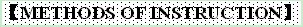 Lecture, class discussion, close reading of research articles/book chapters.
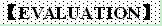 (1) Attendance and class participation: 15%
(2) Quizzes: 15%
(3) Paper 1: 20%
(4) Paper 2: 20%
(5) Research proposal: 30%
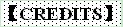 2 credits 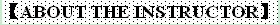 Zai Liang is Professor of Sociology and Director of Urban China Research Network at State University of New York at Albany. He is currently also Kuan Yaming chair Professor at Jilin University and previously taught at City University and New York-Queens College and the Graduate Center.  He received M.A. and Ph.D. from the University of Chicago and conducted post-doctoral research at Brown University.  He is author and co-author of two edited books along with many published articles.  His main research areas are in internal and international migration and urban sociology. He has received research grants from many foundations, including the U.S. National Science Foundation, U.S. National Institutes of Health, the Ford Foundation, Spencer Foundation, and the Russell Sage Foundation.  From 2008, with support from the Lingnan Foundation, he has been working with colleagues from Sun Yat-sen University and universities in the U.S. and Canada to organize workshops/conferences to train 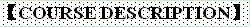 China’s floating population represents the largest migration in human history and has enormous consequences for China and the world.  This course provides an overview of recent scholarship (in English) on China’s floating population and its implications for the future of urbanization.  The course is multi-disciplinary and includes perspectives from demographers, sociologists, economists, geographers, and historians. The focus is on migration patterns in China since the late 1970s.  We expect students can conduct independent research in this area after taking this class.  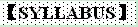 1. Historical Perspectives
2. Theories of Migration
3. Development and Migration
 4. Data Sources and Measurement Issues
5. Patterns of China’s Floating Population
6. Learning the Ropes: Migration and Adaptation in Cities
7. Migrant Housing
8. Impact of Migration on Children
9. Gender and Migration
10.  Migration and Rural Transformation in China
11. Hukou Reform and Future Prospects



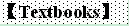 80 classic literature on migration and urbanization studies. will be introduced in class.

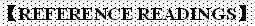 Leslie T. Chang.2009. Factory Girls: From Village to City in a Changing China. New York: Spiegel and Grau.

Rachel Murphy. 2002.  How Migrant Labor is Changing Rural China. Cambridge University Press.

Cindy Fan. 2008. China on the Move. Routlodge.

窗体底端Name：LIANG Zai Nationality：Chinese (US permanent residence)Academic Title：ProfessorHome University（From）：State University of New York at Albany Email Address：zliang@albany.edu 